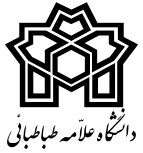 گواهی پانزده درصد برتراز دانشگاه ..........................................به دانشگاه علامه طباطبائیبا سلام، گواهی می شود:سرکار خانم/ جناب آقای .............................. فرزند ....................... به شماره شناسنامه............................ و کد ملی ................................ و شماره سریال شناسنامه ...............................................متولد سال ............................ صادره از ...........................، دانشجوی دوره کارشناسی رشته ........................................ گرایش .................................... (ورودی نیمسال اول/دوم سال تحصیلی..........)، در پایان نیمسال ششم خود با اخذ ................. واحد درسی از کل .................... واحد دوره (‌برابر با سه‌چهارم واحدهای درسی دوره) و کسب میانگین ............... و رتبه .................... در بین ...................... نفر ورودی، در ردیف 15% برتر بین دانشجویان هم رشته و هم ورودی خود (با احتساب مجموع ظرفیت‌های روزانه و شبانه) قرار گرفته و حداکثر تا تاریخ ..........................دانش‌آموخته خواهد شد. ضمناً نامبرده در شمول آیین نامه شماره 77948/21 مورخ 5/5/93 و بخشنامه 299574/2 مورخ 16/12/96 وزارت علوم، تحقیقات و فناوری برای ورود بدون آزمون به مقطع بالاتر قرار دارد.                                                  امضا و مهر                                                   مدیر خدمات آموزشی / معاون آموزشی دانشگاهتمام موارد قید شده در بالا باید به دقت تکمیل گردد.